ПРОЕКТПРАВИТЕЛЬСТВО ЛЕНИНГРАДСКОЙ ОБЛАСТИП О С Т А Н О В Л Е Н И Еот  «___»  ____________  2019 года   № ________В соответствии с пунктом 14 статьи 15.1 Федерального закона от 27 июля 2010 года № 210-ФЗ «Об организации предоставления государственных и муниципальных услуг» Правительство Ленинградской области постановляет:Утвердить:Перечень типовых составов взаимосвязанных государственных услуг, предоставляемых органами исполнительной власти Ленинградской области на основании комплексного запроса (далее – Перечень) (приложение 1); Порядок организации предоставления взаимосвязанных услуг в рамках типовых составов в многофункциональных центрах предоставления государственных и муниципальных услуг Ленинградской области (приложение 2).Начать предоставление государственных услуг в соответствии с Перечнем с 01 января 2020 года.Контроль за исполнением настоящего постановления возложить на заместителя Председателя Правительства Ленинградской области – председателя комитета экономического развития и инвестиционной деятельности.Губернатор Ленинградской области                                                                                  А.ДрозденкоПеречень типовых составов взаимосвязанных государственных услуг, предоставляемых органами исполнительной власти Ленинградской области на основании комплексного запросаПорядок организации предоставления взаимосвязанных услуг в рамках типовых составов в многофункциональных центрах предоставления государственных и муниципальных услуг Ленинградской областиПредоставление взаимосвязанных услуг в рамках типовых составов в многофункциональных центрах предоставления государственных и муниципальных услуг Ленинградской области (далее – МФЦ) организуется по комплексному запросу по принципу «одного окна», учитывая потребность заявителя или его уполномоченного представителя.К числу заявителей не относятся государственные органы и их территориальные органы, органы государственных внебюджетных фондов и их территориальные органы, органы местного самоуправления.Предоставление взаимосвязанных услуг в рамках типовых составов организуется в соответствии со статьей 15.1 Федерального закона от 27 июля 2010 № 210-ФЗ «Об организации предоставления государственных и муниципальных услуг» (далее - Федеральный закон № 210-ФЗ).На основании комплексного запроса предоставляются:- государственные услуги, включенные в Перечень государственных услуг, предоставляемых федеральными органами исполнительной власти, органами государственных внебюджетных фондов на основании комплексного запроса, утвержденный распоряжением Правительства Российской Федерации от 19.02.2018 № 260-р;- примерный перечень типовых составов взаимосвязанных государственных услуг, предоставляемых федеральными органами исполнительной власти, органами государственных внебюджетных фондов, органами записи актов гражданского состояния на основании комплексного запроса, утвержденный Приказом Минэкономразвития России от 13.06.2018 № 304 «Об утверждении методических рекомендаций по организации предоставления в многофункциональных центрах предоставления государственных и муниципальных услуг двух и более государственных и (или) муниципальных услуг при однократном обращении заявителя с запросом о предоставлении нескольких государственных и (или) муниципальных услуг»;- государственные услуги, предоставляемые органами исполнительной власти Ленинградской области в соответствии с приложением 1 к настоящему постановлению;- муниципальные услуги, предоставляемые органами местного самоуправления Ленинградской области, за исключением включенных в перечни муниципальных услуг, предоставление которых посредством комплексного запроса не осуществляется, утвержденные муниципальным правовым актами. Рекомендованный перечень типовых составов взаимосвязанных муниципальных услуг, предоставляемых органами местного самоуправления Ленинградской области на основании комплексного запроса, одобряется на заседании комиссии по повышению качества предоставления государственных и муниципальных услуг. Перечни типовых составов взаимосвязанных муниципальных услуг, предоставляемых органами местного самоуправления Ленинградской области на основании комплексного запроса, утверждаются муниципальными правовыми актами.Предоставление взаимосвязанных услуг в рамках типовых составов взаимосвязанных услуг в МФЦ осуществляется посредством запроса, примерная форма которого утверждена Приказом Министерства экономического развития Российской Федерации от 21.03.2018 № 137 «Об утверждении примерной формы запроса о предоставлении нескольких государственных и (или) муниципальных услуг в многофункциональных центрах предоставления государственных и муниципальных услуг и порядка хранения соответствующих запросов».В соответствии с частью 4 статьи 16 Федерального закона № 210-ФЗ многофункциональные центры осуществляют информирование заявителей о порядке предоставления государственных и (или) муниципальных услуг посредством комплексного запроса, о ходе выполнения комплексных запросов, а также по иным вопросам, связанным с предоставлением государственных и (или) муниципальных услуг в многофункциональных центрах.Информирование заявителей о порядке предоставления государственных и (или) муниципальных услуг посредством комплексного запроса в многофункциональных центрах может осуществляться:при личном, письменном обращении заявителя или при поступлении обращений в многофункциональный центр с использованием ресурсов телефонной сети общего пользования или информационно-телекоммуникационной сети «Интернет»;с использованием инфоматов или иных программно-аппаратных комплексов, обеспечивающих доступ к информации о государственных и (или) муниципальных услугах, предоставляемых в многофункциональном центре;с использованием иных способов информирования, доступных в многофункциональном центре.Работник многофункционального центра доводит до сведения заявителя следующую информацию:необходимые действия заявителя (порядок получения и предоставления необходимых документов, в том числе перечень документов, необходимых для предоставления нескольких государственных и (или) муниципальных услуг в рамках комплексного запроса, услуги, которые являются необходимыми и обязательными для предоставления государственных и (или) муниципальных услуг по комплексному запросу, последовательность предоставления заявителю нескольких государственных и (или) муниципальных услуг в рамках комплексного запроса, информация справочного характера);перечень результатов государственных и (или) муниципальных услуг, входящих в комплексный запрос (например, при рождении ребенка изначально - свидетельство о рождении, в последующем - пособие при рождении ребенка, сертификат на материнский капитал при рождении второго или последующего ребенка и прочее).Формализованными результатами информирования заявителя о его правах и обязанностях, возникающих при получении государственных и (или) муниципальных услуг в рамках комплексного запроса, являются:исчерпывающий перечень государственных и (или) муниципальных услуг, предоставление которых доступно заявителю;исчерпывающий перечень государственных и (или) муниципальных услуг, а также услуг, которые являются необходимыми и обязательными для предоставления государственных и муниципальных услуг и предоставляются организациями, указанными в части 2 статьи 1 Федерального закона № 210-ФЗ, получение которых требуется для предоставления государственных и (или) муниципальных услуг в рамках комплексного запроса;исчерпывающий перечень документов, необходимых для получения государственных и (или) муниципальных услуг на основании комплексного запроса;перечень результатов государственных и (или) муниципальных услуг, входящих в комплексный запрос.При составлении комплексного запроса заявителю предлагаются удобные для него способы информирования о готовности документов, являющихся результатами предоставления государственных и (или) муниципальных услуг, указанных в комплексном запросе.Многофункциональный центр для обеспечения получения заявителем государственных и (или) муниципальных услуг, указанных в комплексном запросе, действует в интересах заявителя без доверенности в части самостоятельного формирования заявлений, их подписания, направления в органы, предоставляющие государственные (муниципальные) услуги, и иных действий, необходимых для предоставления государственных и (или) муниципальных услуг, указанных в комплексном запросе.Работник многофункционального центра на основании комплексного запроса формирует отдельные заявления в соответствии с формами, предусмотренными нормативными правовыми актами (в том числе административными регламентами предоставления соответствующих услуг), переводит в электронный вид и снимает копии с документов, представленных заявителем (в зависимости от требований административных регламентов, соглашений о взаимодействии и технологий взаимодействия с федеральными органами исполнительной власти. органами государственных внебюджетных фондов, органами государственной власти Ленинградской области и органами местного самоуправления Ленинградской области), подписывает их и заверяет штампом с указанием наименования многофункционального центра, подготовившего заявление, должности работника многофункционального центра и даты его подготовки. В случае если для получения государственных и (или) муниципальных услуг, указанных в комплексном запросе, требуются сведения, документы и (или) информация, которые могут быть получены многофункциональным центром только по результатам предоставления иных указанных в комплексном запросе государственных и (или) муниципальных услуг, направление заявлений и документов в соответствующие органы, предоставляющие государственные услуги, органы, предоставляющие муниципальные услуги, осуществляется многофункциональным центром не позднее одного рабочего дня, следующего за днем получения многофункциональным центром таких сведений, документов и (или) информации.Работник многофункционального центра не позднее одного рабочего дня, следующего за днем получения комплексного запроса, направляет в органы, предоставляющие государственные услуги, органы, предоставляющие муниципальные услуги, заявления, подписанные уполномоченным работником многофункционального центра и скрепленные печатью многофункционального центра, а также документы и информацию, необходимые (необходимую) для предоставления указанных в комплексном запросе государственных и (или) муниципальных услуг, с приложением заверенной многофункциональным центром копии комплексного запроса, способами, определенными соглашениями о взаимодействии между уполномоченным многофункциональным центром и органами государственной власти, органами государственных внебюджетных фондов и органами местного самоуправления.Получение многофункциональным центром отказа в предоставлении государственных и (или) муниципальных услуг, включенных в комплексный запрос, не является основанием для прекращения получения иных государственных и (или) муниципальных услуг, указанных в комплексном запросе, за исключением случаев, когда указанная услуга, в предоставлении которой отказано, необходима для предоставления иных государственных и (или) муниципальных услуг, включенных в комплексный запрос.Пояснительная запискак проекту постановления Правительства Ленинградской области 
«Об утверждении Перечня типовых составов взаимосвязанных государственных услуг, предоставляемых органами исполнительной власти Ленинградской области на основании комплексного запроса, и порядка организации их предоставления в многофункциональных центрах предоставления государственных и муниципальных услуг Ленинградской области» (далее – Проект, Перечень, МФЦ)Проект подготовлен Комитетом экономического развития и инвестиционной деятельности Ленинградской области (далее – Комитет).Проект разработан во исполнение Федерального закона от 27 июля 2010 года    № 210-ФЗ «Об организации предоставления государственных и муниципальных услуг» (далее – Федеральный закон № 210-ФЗ), перечня поручений Губернатора Ленинградской области от 01.10.2018 № 65-10061/2018 и с учетом обращений управления записи актов гражданского состояния от 29.01.2019 
№ ЗАГС – 02-89/2019, комитета по охране, контролю и регулированию использования объектов животного мира от 29.01.2019 № И-221/2019, управления ветеринарии от 29.01.2019 № 01-11-70/2019, комитета по дорожному хозяйству от 29.01.2019 № 65-10061/2018-1-1, комитета государственного экологического надзора от 29.01.2019 № К-03-159/2019-0-1, комитета государственного жилищного надзора и контроля от 29.01.2019 № ГЖИЛО-02-661, комитета по природным ресурсам от 29.01.2019 № 02-1374/2019.В соответствии с пунктом 14 статьи 15.1 Федерального закона № 210-ФЗ постановлением утверждается Перечень типовых составов взаимосвязанных государственных услуг, предоставляемых органами исполнительной власти Ленинградской области на основании комплексного запроса, а также порядок организации предоставления взаимосвязанных услуг в рамках типовых составов в многофункциональных центрах предоставления государственных и муниципальных услуг Ленинградской области.При определении составов жизненных ситуаций учитывались рекомендации Минэкономразвития России протоколом Правительственной комиссии по проведению административной реформы от 09.09.2014 года № 140:1	Рождение ребенка;2	Индивидуальное жилищное строительство;3	Открытие своего дела;4	Утрата документов;5	Выход на пенсию по старости;6	Смена места жительства;7	Перемена имени;8	Утрата близкого человека;9	Приобретение жилого помещения.С учетом социальной актуальности состав дополнен жизненной ситуацией «Достижение предпенсионного возраста».При формировании Перечня Комитет в ряде случаев расширил состав услуг Перечня по отдельным жизненным ситуациям, исходя из практики работы МФЦ и интересов жителей Ленинградской области. Проект не подлежит оценке регулирующего воздействия, так как не содержит положений, вводящих избыточные обязанности, запреты и ограничения для субъектов предпринимательской и инвестиционной деятельности, а также положений, способствующих возникновению необоснованных расходов субъектов предпринимательской деятельности и инвестиционной деятельности, областного бюджета Ленинградской области.Принятие представляемого Проекта не потребует отмены нормативно-правовых актов Ленинградской области.В целях организации перехода на предоставление государственных услуг по комплексным запросам предусмотрено дополнение административных регламентов предоставления государственных услуг положениями, определяющими условия и особенности предоставления двух и более государственных и (или) муниципальных услуг при однократном обращении заявителя. Комитетом подготовлены изменения в Порядок разработки и утверждения административных регламентов исполнения государственных функций (предоставления государственных услуг) в Ленинградской области, утвержденный постановлением Правительства Ленинградской области от 05.03.2011 № 42. Планируемый к установлению органам исполнительной власти Ленинградской области срок приведения административных регламентов в соответствие с требованиями обновленного Порядка – 01.05.2019 года.К началу предоставления услуг в соответствии с Перечнем с 01.01.2020 года планируется актуализация постановления Правительства Ленинградской области от 22.04.2015 № 122 «Об утверждении Перечня государственных услуг, предоставляемых на базе многофункциональных центров предоставления государственных и муниципальных услуг Ленинградской области, включая перечень государственных услуг, предоставление которых посредством комплексного запроса не осуществляется, и о признании утратившими силу отдельных постановлений Правительства Ленинградской области».Заместитель Председателя Правительства Ленинградской области – председатель комитета экономического развития и инвестиционной деятельности                                                                              Д.ЯловИсп. Павлова Ю.А. (611-49-56, 19-87, yua_pavlova@lenreg.ru)ТЕХНИКО-ЭКОНОМИЧЕСКОЕ ОБОСНОВАНИЕк проекту постановления Правительства Ленинградской области 
«Об утверждении Перечня типовых составов взаимосвязанных государственных услуг, предоставляемых органами исполнительной власти Ленинградской области на основании комплексного запроса, и порядка организации их предоставления в многофункциональных центрах предоставления государственных и муниципальных услуг Ленинградской области» (далее – Проект, Перечень, МФЦ)Принятие Проекта потребует выделения дополнительных средств из областного бюджета. Основными статьями затрат станет доработка автоматизированной информационной системы обеспечения деятельности многофункциональных центров для предоставления услуг (далее - АИС МФЦ) в части доработки услуг и разработки функционала, обеспечивающего предоставления услуг в рамках комплектного запроса, также потребуется доработка межведомственных механизмов взаимодействия в рамках АИС МФЦ в отношении услуг Перечня. Также потребуются трудозатраты со стороны сотрудников администрации Ленинградской области и работников МФЦ, связанные с необходимостью приведения действующих административных регламентов предоставления государственных услуг Ленинградской области и иных правовых актов в соответствие с требованиями Проекта.Расчет объемов может быть определен путем запроса коммерческих предложений после утверждения Проекта.Заместитель Председателя Правительства Ленинградской области – председатель комитета экономического развития и инвестиционной деятельности                                                                              Д.ЯловИсп. Павлова Ю.А. (611-49-56, 19-87, yua_pavlova@lenreg.ru)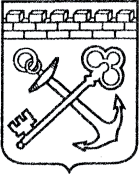 АДМИНИСТРАЦИЯ ЛЕНИНГРАДСКОЙ ОБЛАСТИКОМИТЕТ ЭКОНОМИЧЕСКОГО РАЗВИТИЯ И ИНВЕСТИЦИОННОЙ ДЕЯТЕЛЬНОСТИЗАКЛЮЧЕНИЕ«___» март 2019 года № ___на заключение комитета социальной защите населения Ленинградской области от 05.03.2019 № 02-1646/2019 на проект постановления Правительства Ленинградской области «Об утверждении Перечня типовых составов взаимосвязанных государственных услуг, предоставляемых органами исполнительной власти Ленинградской области на основании комплексного запроса, и порядка организации их предоставления в многофункциональных центрах предоставления государственных и муниципальных услуг Ленинградской области» (далее – Проект)Комитет экономического развития и инвестиционной деятельности Ленинградской области рассмотрел заключение и сообщает следующее.Замечания комитета социальной защите населения Ленинградской области на Проект учтены в полном объеме.Заместитель Председателя Правительства Ленинградской области – председатель комитета	Д.ЯловИсп. Павлова Ю.А. (19-87, 611-49-56,  yua_pavlova@lenreg.ru)АДМИНИСТРАЦИЯ ЛЕНИНГРАДСКОЙ ОБЛАСТИКОМИТЕТ ЭКОНОМИЧЕСКОГО РАЗВИТИЯ И ИНВЕСТИЦИОННОЙ ДЕЯТЕЛЬНОСТИЗАКЛЮЧЕНИЕ«___» февраля 2019 года № ___на заключение комитета цифрового развития Ленинградской области «Об утверждении Перечня типовых составов взаимосвязанных государственных услуг, предоставляемых органами исполнительной власти Ленинградской области на основании комплексного запроса, и порядка организации их предоставления в многофункциональных центрах предоставления государственных и муниципальных услуг Ленинградской области» (далее – Проект, перечень)Комитет экономического развития и инвестиционной деятельности Ленинградской области (далее – Комитет) рассмотрел заключение и сообщает следующее.В целях организации перехода на предоставление государственных услуг по комплексным запросам предусмотрено дополнение административных регламентов предоставления государственных услуг положениями, определяющими условия и особенности предоставления двух и более государственных и (или) муниципальных услуг при однократном обращении заявителя. Комитетом подготовлены изменения в Порядок разработки и утверждения административных регламентов исполнения государственных функций (предоставления государственных услуг) в Ленинградской области, утвержденный постановлением Правительства Ленинградской области от 05.03.2011 № 42 (далее – Порядок). Планируемый к установлению органам исполнительной власти Ленинградской области срок приведения административных регламентов в соответствие с требованиями обновленного Порядка – 01.05.2019.Порядок предусматривает следующие изменения:Структура административного регламента дополняется разделом «Особенности выполнения административных процедур в многофункциональных центрах предоставления государственных и муниципальных услуг»;Показатели доступности и качества государственной услуги дополняются показателями, учитывающими возможность предоставления государственных услуг посредством комплексного запроса;Порядок дополняется указанием на отсутствие необходимости заявителю заполнять заявления на предоставление каждой государственной и (или) муниципальной услуги, указанной в комплексном запросе.Заместитель Председателя Правительства Ленинградской области – председатель комитета	Д.ЯловИсп. Павлова Ю.А. (19-87, 611-49-56,  yua_pavlova@lenreg.ru)АДМИНИСТРАЦИЯ ЛЕНИНГРАДСКОЙ ОБЛАСТИКОМИТЕТ ЭКОНОМИЧЕСКОГО РАЗВИТИЯ И ИНВЕСТИЦИОННОЙ ДЕЯТЕЛЬНОСТИЗАКЛЮЧЕНИЕ«___» февраля 2019 года № ___на заключение управления Ленинградской области по государственному техническому надзору и контролю на проект постановления Правительства Ленинградской области «Об утверждении Перечня типовых составов взаимосвязанных государственных услуг, предоставляемых органами исполнительной власти Ленинградской области на основании комплексного запроса, и порядка организации их предоставления в многофункциональных центрах предоставления государственных и муниципальных услуг Ленинградской области» (далее – Проект, перечень)Комитет экономического развития и инвестиционной деятельности Ленинградской области рассмотрел заключение и сообщает следующее.Замечания управления Ленинградской области по государственному техническому надзору и контролю на Проект учтены в полном объеме. Раздел 6 Перечня «Жизненная ситуация: Утрата документов» дополнен государственной услугой «Регистрация тракторов, самоходных дорожно-строительных и иных машин, приводимых в движение двигателем внутреннего сгорания с рабочим объемом более 50 куб. см и(или) иным двигателем, включая электродвигатель с максимальной мощностью более 4 кВт, и имеющих максимальную конструктивную скорость 50 км/ч и менее, и прицепов к ним, а также не предназначенных для движения по автомобильным дорогам общего пользования, совершение иных регистрационных действий». Опечатка в пункте 5.1 раздела 5 устранена.Заместитель Председателя Правительства Ленинградской области – председатель комитета	Д.ЯловИсп. Павлова Ю.А. (19-87, 611-49-56,  yua_pavlova@lenreg.ru)Об утверждении Перечня типовых составов взаимосвязанных государственных услуг, предоставляемых органами исполнительной власти Ленинградской области на основании комплексного запроса, и порядка организации их предоставления в многофункциональных центрах предоставления государственных и муниципальных услуг Ленинградской областиУТВЕРЖДЕНпостановлением ПравительстваЛенинградской областиот ____________ № _____(приложение 1)№ п/пНаименования жизненных ситуаций, услугОрганы, предоставляющие услуги1. Жизненная ситуация: Рождение ребенка1. Жизненная ситуация: Рождение ребенка1. Жизненная ситуация: Рождение ребенкаГосударственная регистрация рождения (в части приема заявлений и выдачи результата услуги)Управление записи актов гражданского состояния Ленинградской области2Назначение единовременного пособия при рождении ребенка на приобретение товаров детского ассортимента и продуктов детского питанияКомитет по социальной защите населения Ленинградской области3Назначение ежемесячного пособия на приобретение товаров детского ассортимента и продуктов детского питанияКомитет по социальной защите населения Ленинградской области4Назначение ежемесячной выплаты в связи с рождением (усыновлением) первого ребенкаКомитет по социальной защите населения Ленинградской областиНазначение пособия по беременности и родам женщинам, уволенным в связи с ликвидацией организаций, прекращением физическими лицами деятельности в качестве индивидуальных предпринимателей, прекращением полномочий нотариусами, занимающимися частной практикой, и прекращением статуса адвоката, а также в связи с прекращением деятельности иными физическими лицами, чья профессиональная деятельность в соответствии с федеральными законами подлежит государственной регистрации и(или) лицензированию, в течение 12 месяцев, предшествовавших дню признания их в установленном порядке безработнымиКомитет по социальной защите населения Ленинградской областиНазначение единовременного пособия при рождении ребенка (из средств федерального бюджета)Комитет по социальной защите населения Ленинградской областиНазначение ежемесячной денежной компенсации на полноценное питание беременным женщинам, кормящим матерям, а также детям в возрасте до трех летКомитет по социальной защите населения Ленинградской областиНазначение ежемесячного пособия по уходу за ребенком лицам, не подлежащим обязательному социальному страхованиюКомитет по социальной защите населения Ленинградской областиНазначение ежемесячного пособия на ребенка военнослужащего, проходящего военную службу по призывуКомитет по социальной защите населения Ленинградской областиНазначение ежемесячной денежной выплаты в случае рождения третьего ребенка и последующих детейКомитет по социальной защите населения Ленинградской областиВынесение решения об обеспечении транспортным средством многодетных семей, воспитывающих семь и более несовершеннолетних детей (в том числе усыновленных)Комитет по социальной защите населения Ленинградской областиНазначение многодетным семьям и многодетным приемным семьям денежной выплаты на приобретение комплекта детской (подростковой) одежды для посещения школьных занятий и школьных письменных принадлежностейКомитет по социальной защите населения Ленинградской областиНазначение дополнительного единовременного пособия при рождении одновременно трех и более детейКомитет по социальной защите населения Ленинградской областиНазначение ежемесячной денежной компенсации части расходов на оплату жилого помещения и коммунальных услуг многодетным семьям и многодетным приемным семьямКомитет по социальной защите населения Ленинградской областиВыдача удостоверения многодетной семьи Ленинградской областиКомитет по социальной защите населения Ленинградской областиОпределение права на бесплатный проезд на автомобильном транспорте на смежных межрегиональных, межмуниципальных и муниципальных маршрутах регулярных перевозок по регулируемым тарифам для учащихся общеобразовательных организацийКомитет по социальной защите населения Ленинградской областиНазначение единовременной денежной выплаты на приобретение жилого помещенияКомитет по социальной защите населения Ленинградской областиНазначение материнского капиталаКомитет по социальной защите населения Ленинградской областиНазначение гражданам, проживающим на территории Ленинградской области, субсидии на оплату жилого помещения и коммунальных услугКомитет по социальной защите населения Ленинградской областиНазначение государственной социальной помощи на основании социального контракта малоимущим семьям, малоимущим одиноко проживающим гражданам, проживающим на территории Ленинградской областиКомитет по социальной защите населения Ленинградской областиНазначение государственной социальной помощи малоимущим семьям, малоимущим одиноко проживающим гражданам, проживающим на территории Ленинградской областиКомитет по социальной защите населения Ленинградской областиПрием заявлений, постановка на учет и зачисление детей в государственные образовательные организации Ленинградской области, реализующие основную образовательную программу дошкольного образования (детские сады)Комитет общего и профессионального образования Ленинградской области2. Жизненная ситуация: Выход на пенсию2. Жизненная ситуация: Выход на пенсию2. Жизненная ситуация: Выход на пенсиюНазначение единовременной социальной выплаты неработающим пенсионерам на частичное возмещение расходов по газификации жилых помещенийКомитет по социальной защите населения Ленинградской областиОпределение права на льготный (бесплатный) проезд на автомобильном транспорте на смежных межрегиональных, межмуниципальных и муниципальных маршрутах регулярных перевозок по регулируемым тарифам отдельным категориям гражданКомитет по социальной защите населения Ленинградской областиВыдача архивных справок, архивных выписок и копий архивных документов, связанных с социальной защитой граждан, предусматривающих их пенсионное обеспечение, а также получение льгот и компенсаций в соответствии с действующим законодательством Российской ФедерацииАрхивное управление Ленинградской областиОбеспечение бесплатного изготовления и ремонта зубных протезов (кроме расходов на оплату стоимости драгоценных металлов и металлокерамики) отдельным категориям гражданКомитет по социальной защите населения Ленинградской областиНазначение ежемесячной денежной выплаты труженикам тыла, ветеранам труда и жертвам политических репрессий, проживающим в Ленинградской областиКомитет по социальной защите населения Ленинградской областиНазначение ежемесячной денежной компенсации части расходов на оплату жилого помещения и коммунальных услуг ветеранам труда и жертвам политических репрессийКомитет по социальной защите населения Ленинградской областиНазначение ежемесячной денежной компенсации части расходов на оплату жилого помещения и коммунальных услуг специалистам бюджетной сферы, проживающим и работающим в сельской местности и поселках городского типа Ленинградской областиКомитет по социальной защите населения Ленинградской областиПрисвоение звания "Ветеран труда Ленинградской области" и выдача удостоверения к почетному знаку "Ветеран труда Ленинградской области"Комитет по социальной защите населения Ленинградской областиНазначение ежемесячной денежной выплаты лицам, удостоенным звания "Ветеран труда Ленинградской области"Комитет по социальной защите населения Ленинградской областиОпределение права на льготный проезд отдельных категорий граждан на железнодорожном транспорте пригородного сообщенияКомитет по социальной защите населения Ленинградской областиНазначение гражданам, проживающим на территории Ленинградской области, субсидии на оплату жилого помещения и коммунальных услугКомитет по социальной защите населения Ленинградской областиНазначение государственной социальной помощи на основании социального контракта малоимущим семьям, малоимущим одиноко проживающим гражданам, проживающим на территории Ленинградской областиКомитет по социальной защите населения Ленинградской областиНазначение государственной социальной помощи малоимущим семьям, малоимущим одиноко проживающим гражданам, проживающим на территории Ленинградской областиКомитет по социальной защите населения Ленинградской областиПрием заявлений и выдача повторных свидетельств о государственной регистрации акта гражданского состояния и иных документов, подтверждающих наличие или отсутствие факта государственной регистрации акта гражданского состоянияУправление записи актов гражданского состояния Ленинградской области3. Жизненная ситуация: Смена места жительства3. Жизненная ситуация: Смена места жительства3. Жизненная ситуация: Смена места жительстваНазначение гражданам, эвакуированным из зоны отчуждения и переселенным (переселяемым) из зоны отселения, единовременного пособия в связи с переездом на новое место жительства и компенсации стоимости проезда, а также расходов по перевозке имуществаКомитет по социальной защите населения Ленинградской областиОпределение права на льготный проезд отдельных категорий граждан на железнодорожном транспорте пригородного сообщенияКомитет по социальной защите населения Ленинградской областиНазначение ежемесячной денежной выплаты труженикам тыла, ветеранам труда и жертвам политических репрессий, проживающим в Ленинградской областиКомитет по социальной защите населения Ленинградской областиОпределение права на льготный (бесплатный) проезд на автомобильном транспорте на смежных межрегиональных, межмуниципальных и муниципальных маршрутах регулярных перевозок по регулируемым тарифам отдельным категориям гражданКомитет по социальной защите населения Ленинградской областиОбеспечение бесплатного изготовления и ремонта зубных протезов (кроме расходов на оплату стоимости драгоценных металлов и металлокерамики) отдельным категориям гражданКомитет по социальной защите населения Ленинградской областиНазначение инвалидам (в том числе детям-инвалидам), имеющим транспортные средства в соответствии с медицинскими показаниями, или их законным представителям компенсации в размере 50 процентов от уплаченной ими страховой премии по договору обязательного страхования гражданской ответственности владельцев транспортных средствКомитет по социальной защите населения Ленинградской областиНазначение ежемесячной денежной компенсации расходов на автомобильное топливо отдельным категориям инвалидовКомитет по социальной защите населения Ленинградской областиНазначение ежемесячной денежной компенсации, установленной частями 9, 10 и 13 статьи 3 Федерального закона "О денежном довольствии военнослужащих и предоставлении им отдельных выплат", военнослужащим, проходившим военную службу по призыву, и военнослужащим, проходившим военную службу по контракту, гражданам, призванным на военные сборы, пенсионное обеспечение которых осуществляется Пенсионным фондом Российской Федерации, и членам их семейКомитет по социальной защите населения Ленинградской областиНазначение денежной компенсации расходов на автомобильное топливо, ремонт, техническое обслуживание транспортных средств и запасные части к нимКомитет по социальной защите населения Ленинградской областиНазначение ежемесячной денежной компенсации части расходов на оплату жилого помещения и коммунальных услуг, оказываемых гражданам, подвергшимся радиационному воздействию вследствие катастрофы на Чернобыльской АЭС, аварии на производственном объединении "Маяк", ядерных испытаний на Семипалатинском полигоне, и гражданам из подразделений особого риска, а также отдельным категориям граждан из числа ветеранов и инвалидов, проживающих на территории Ленинградской областиКомитет по социальной защите населения Ленинградской областиНазначение ежемесячной денежной выплаты инвалидам боевых действий, супруге (супругу) и родителю умершего инвалида боевых действий, проживающим на территории Ленинградской областиКомитет по социальной защите населения Ленинградской областиНазначение ежемесячной денежной выплаты инвалидам с детства по зрению первой и второй групп, проживающим на территории Ленинградской областиКомитет по социальной защите населения Ленинградской областиНазначение государственной социальной помощи на основании социального контракта малоимущим семьям, малоимущим одиноко проживающим гражданам, проживающим на территории Ленинградской областиКомитет по социальной защите населения Ленинградской областиНазначение денежной компенсации стоимости проездных документов (билетов) для проезда в пассажирских или скорых поездах дальнего следования, предусмотренной для жертв политических репрессийКомитет по социальной защите населения Ленинградской областиНазначение гражданам, проживающим на территории Ленинградской области, субсидии на оплату жилого помещения и коммунальных услугКомитет по социальной защите населения Ленинградской областиНазначение государственной социальной помощи малоимущим семьям, малоимущим одиноко проживающим гражданам, проживающим на территории Ленинградской областиКомитет по социальной защите населения Ленинградской области4. Жизненная ситуация: Приобретение жилья4. Жизненная ситуация: Приобретение жилья4. Жизненная ситуация: Приобретение жильяНазначение материнского капиталаКомитет по социальной защите населения Ленинградской областиНазначение единовременной денежной выплаты на приобретение жилого помещенияКомитет по социальной защите населения Ленинградской областиПризнание гражданина пострадавшим участником долевого строительства многоквартирного дома, нуждающимся в поддержке, и включение в реестр пострадавших участников долевого строительства многоквартирных домов, нуждающихся в поддержке, на территории Ленинградской областиКомитет государственного строительного надзора и государственной экспертизы Ленинградской областиНазначение денежной компенсации расходов на приобретение и доставку топлива и оплату баллонного газа гражданам, подвергшимся радиационному воздействию вследствие катастрофы на Чернобыльской АЭС, аварии на производственном объединении "Маяк", ядерных испытаний на Семипалатинском полигоне, и гражданам из подразделений особого риска, а также отдельным категориям граждан из числа ветеранов, жертв политических репрессий и инвалидов, проживающим в домах, не имеющих центрального отопления и газоснабженияКомитет по социальной защите населения Ленинградской областиНазначение ежемесячной денежной компенсации части расходов на оплату жилого помещения и коммунальных услуг ветеранам труда и жертвам политических репрессийКомитет по социальной защите населения Ленинградской областиНазначение ежемесячной денежной компенсации части расходов на оплату жилого помещения и коммунальных услуг многодетным семьям и многодетным приемным семьямКомитет по социальной защите населения Ленинградской областиНазначение ежемесячной денежной компенсации части расходов семьи на оплату жилого помещения по договору найма жилого помещения частного жилищного фонда либо по договору поднайма жилого помещения государственного или муниципального жилищного фондаКомитет по социальной защите населения Ленинградской областиНазначение гражданам, проживающим на территории Ленинградской области, субсидии на оплату жилого помещения и коммунальных услугКомитет по социальной защите населения Ленинградской областиНазначение единовременной социальной выплаты неработающим пенсионерам на частичное возмещение расходов по газификации жилых помещенийКомитет по социальной защите населения Ленинградской областиНазначение ежемесячной денежной компенсации расходов (ежемесячной денежной выплаты) на уплату взноса на капитальный ремонтКомитет по социальной защите населения Ленинградской областиНазначение ежемесячной денежной компенсации части расходов на оплату жилого помещения и коммунальных услуг специалистам бюджетной сферы, проживающим и работающим в сельской местности и поселках городского типа Ленинградской областиКомитет по социальной защите населения Ленинградской области5. Жизненная ситуация: Перемена имени5. Жизненная ситуация: Перемена имени5. Жизненная ситуация: Перемена имениПрием экзаменов на право управления самоходными машинами, выдача удостоверений тракториста-машиниста (тракториста), временного удостоверения, а также замена ранее выданных удостоверений тракториста-машиниста (тракториста)Управление Ленинградской области по государственному техническому надзору и контролюРегистрация тракторов, самоходных дорожно-строительных и иных машин, приводимых в движение двигателем внутреннего сгорания с рабочим объемом более 50 куб. см и(или) иным двигателем, включая электродвигатель с максимальной мощностью более 4 кВт, и имеющих максимальную конструктивную скорость 50 км/ч и менее, и прицепов к ним, а также не предназначенных для движения по автомобильным дорогам общего пользования, совершение иных регистрационных действийУправление Ленинградской области по государственному техническому надзору и контролюПрисвоение звания "Ветеран труда Ленинградской области" и выдача удостоверения к почетному знаку "Ветеран труда Ленинградской области"Комитет по социальной защите населения Ленинградской областиПрисвоение звания "Ветеран труда" и выдача удостоверения ветеранаКомитет по социальной защите населения Ленинградской областиВыдача удостоверения ветерана Великой Отечественной войны единого образцаКомитет по социальной защите населения Ленинградской областиВыдача удостоверения ветерана боевых действий единого образца гражданским лицам, участвовавшим в операциях при выполнении правительственных боевых заданий по разминированию территорий и объектов на территории Союза ССР и территориях других государств с 10 мая 1945 года по 31 декабря 1951 годаКомитет по социальной защите населения Ленинградской областиВыдача удостоверения о праве на меры социальной поддержки, установленные для бывших несовершеннолетних узников концлагерей, гетто и других мест принудительного содержания, созданных фашистами и их союзниками в период Второй мировой войныКомитет по социальной защите населения Ленинградской областиВыдача удостоверения члена семьи погибшего (умершего) инвалида войны, участника Великой Отечественной войны и ветерана боевых действийКомитет по социальной защите населения Ленинградской областиВыдача специальных удостоверений единого образца гражданам, подвергшимся воздействию радиации вследствие катастрофы на Чернобыльской АЭСКомитет по социальной защите населения Ленинградской областиВыдача удостоверения получившего (получившей) или перенесшего (перенесшей) лучевую болезнь и другие заболевания, связанные с радиационным воздействием вследствие чернобыльской катастрофы или с работами по ликвидации последствий на Чернобыльской АЭС; ставшего (ставшей) инвалидомКомитет по социальной защите населения Ленинградской областиВыдача удостоверения участника ликвидации последствий катастрофы на Чернобыльской АЭСКомитет по социальной защите населения Ленинградской областиВыдача удостоверений гражданам, подвергшимся воздействию радиации вследствие аварии в 1957 году на производственном объединении "Маяк" и сбросов радиоактивных отходов в реку ТечаКомитет по социальной защите населения Ленинградской областиВыдача удостоверения перенесшего (перенесшей) лучевую болезнь или другие заболевания, связанные с радиационным воздействием; ставшего (ставшей) инвалидомКомитет по социальной защите населения Ленинградской областиВыдача удостоверения участника ликвидации последствий аварии в 1957 году на производственном объединении "Маяк" и сбросов радиоактивных отходов в реку ТечаКомитет по социальной защите населения Ленинградской областиВыдача удостоверений единого образца гражданам, подвергшимся радиационному воздействию вследствие ядерных испытаний на Семипалатинском полигонеКомитет по социальной защите населения Ленинградской областиВнесение изменений в сведения, влияющие на предоставление государственных услугКомитет по социальной защите населения Ленинградской областиВыдача удостоверения многодетной семьи Ленинградской областиКомитет по социальной защите населения Ленинградской областиОпределение права на льготный проезд отдельных категорий граждан на железнодорожном транспорте пригородного сообщенияКомитет по социальной защите населения Ленинградской областиОпределение права на бесплатный проезд на автомобильном транспорте на смежных межрегиональных, межмуниципальных и муниципальных маршрутах регулярных перевозок по регулируемым тарифам для учащихся общеобразовательных организацийКомитет по социальной защите населения Ленинградской областиОпределение права на льготный (бесплатный) проезд на автомобильном транспорте на смежных межрегиональных, межмуниципальных и муниципальных маршрутах регулярных перевозок по регулируемым тарифам отдельным категориям гражданКомитет по социальной защите населения Ленинградской области6. Жизненная ситуация: Утрата документов6. Жизненная ситуация: Утрата документов6. Жизненная ситуация: Утрата документовВыдача архивных справок, архивных выписок и копий архивных документов, связанных с социальной защитой граждан, предусматривающих их пенсионное обеспечение, а также получение льгот и компенсаций в соответствии с действующим законодательством Российской ФедерацииАрхивное управление Ленинградской областиВыдача архивных справок, архивных выписок и копий архивных документов по определенной проблеме, теме, событию, факту, по биографическим и генеалогическим запросамАрхивное управление Ленинградской областиВыдача архивных справок, архивных выписок и копий архивных документов, подтверждающих право на землю и иные имущественные праваАрхивное управление Ленинградской областиПрием заявлений и выдача повторных свидетельств о государственной регистрации акта гражданского состояния и иных документов, подтверждающих наличие или отсутствие факта государственной регистрации акта гражданского состоянияУправление записи актов гражданского состояния Ленинградской областиВыдача лицензий на розничную продажу алкогольной продукции на территории Ленинградской областиКомитет экономического развития и инвестиционной деятельности Ленинградской областиЛицензирование заготовки, хранения, переработки и реализации лома черных металлов, цветных металлов на территории Ленинградской областиКомитет экономического развития и инвестиционной деятельности Ленинградской областиВыдача и аннулирование охотничьих билетов единого федерального образцаКомитет по охране, контролю и регулированию использования объектов животного мира Ленинградской областиПрием экзаменов на право управления самоходными машинами, выдача удостоверений тракториста-машиниста (тракториста), временного удостоверения, а также замена ранее выданных удостоверений тракториста-машиниста (тракториста)Управление Ленинградской области по государственному техническому надзору и контролюРегистрация тракторов, самоходных дорожно-строительных и иных машин, приводимых в движение двигателем внутреннего сгорания с рабочим объемом более 50 куб. см и(или) иным двигателем, включая электродвигатель с максимальной мощностью более 4 кВт, и имеющих максимальную конструктивную скорость 50 км/ч и менее, и прицепов к ним, а также не предназначенных для движения по автомобильным дорогам общего пользования, совершение иных регистрационных действийУправление Ленинградской области по государственному техническому надзору и контролюВыдача, переоформление, выдача дубликатов разрешений на осуществление деятельности по перевозке пассажиров и багажа легковым такси на территории Ленинградской областиУправление Ленинградской области по государственному техническому надзору и контролюПредоставление копий технических паспортов, оценочной и иной хранившейся по состоянию на 1 января 2013 года в органах и организациях по государственному техническому учету и(или) технической инвентаризации учетно-технической документации об объектах государственного технического учета и технической инвентаризации (регистрационных книг, реестров, копий правоустанавливающих документов и тому подобного), расположенных на территории Ленинградской области, а также содержащихся в них сведенийЛенинградский областной комитет по управлению государственным имуществомОбеспечение бесплатного изготовления и ремонта зубных протезов (кроме расходов на оплату стоимости драгоценных металлов и металлокерамики) отдельным категориям гражданКомитет по социальной защите населения Ленинградской областиПрисвоение звания "Ветеран труда" и выдача удостоверения ветеранаКомитет по социальной защите населения Ленинградской областиПрисвоение звания "Ветеран труда Ленинградской области" и выдача удостоверения к почетному знаку "Ветеран труда Ленинградской области"Комитет по социальной защите населения Ленинградской областиВыдача удостоверения ветерана Великой Отечественной войны единого образцаКомитет по социальной защите населения Ленинградской областиВыдача удостоверения ветерана боевых действий единого образца гражданским лицам, участвовавшим в операциях при выполнении правительственных боевых заданий по разминированию территорий и объектов на территории Союза ССР и территориях других государств с 10 мая 1945 года по 31 декабря 1951 годаКомитет по социальной защите населения Ленинградской областиВыдача удостоверения о праве на меры социальной поддержки, установленные для бывших несовершеннолетних узников концлагерей, гетто и других мест принудительного содержания, созданных фашистами и их союзниками в период Второй мировой войныКомитет по социальной защите населения Ленинградской областиВыдача удостоверения члена семьи погибшего (умершего) инвалида войны, участника Великой Отечественной войны и ветерана боевых действийКомитет по социальной защите населения Ленинградской областиВыдача специальных удостоверений единого образца гражданам, подвергшимся воздействию радиации вследствие катастрофы на Чернобыльской АЭСКомитет по социальной защите населения Ленинградской областиВыдача удостоверения получившего (получившей) или перенесшего (перенесшей) лучевую болезнь и другие заболевания, связанные с радиационным воздействием вследствие чернобыльской катастрофы или с работами по ликвидации последствий на Чернобыльской АЭС; ставшего (ставшей) инвалидомКомитет по социальной защите населения Ленинградской областиВыдача удостоверения участника ликвидации последствий катастрофы на Чернобыльской АЭСКомитет по социальной защите населения Ленинградской областиВыдача удостоверений гражданам, подвергшимся воздействию радиации вследствие аварии в 1957 году на производственном объединении "Маяк" и сбросов радиоактивных отходов в реку ТечаКомитет по социальной защите населения Ленинградской областиВыдача удостоверения перенесшего (перенесшей) лучевую болезнь или другие заболевания, связанные с радиационным воздействием; ставшего (ставшей) инвалидомКомитет по социальной защите населения Ленинградской областиВыдача удостоверения участника ликвидации последствий аварии в 1957 году на производственном объединении "Маяк" и сбросов радиоактивных отходов в реку ТечаКомитет по социальной защите населения Ленинградской областиВыдача удостоверений единого образца гражданам, подвергшимся радиационному воздействию вследствие ядерных испытаний на Семипалатинском полигонеКомитет по социальной защите населения Ленинградской областиВыдача удостоверения многодетной семьи Ленинградской областиКомитет по социальной защите населения Ленинградской областиОпределение права на льготный проезд отдельных категорий граждан на железнодорожном транспорте пригородного сообщенияКомитет по социальной защите населения Ленинградской области7. Жизненная ситуация: Утрата близкого человека7. Жизненная ситуация: Утрата близкого человека7. Жизненная ситуация: Утрата близкого человекаВозмещение стоимости услуг на погребение умерших граждан отдельных категорийКомитет по социальной защите населения Ленинградской областиНазначение компенсационной выплаты на погребение умершего Почетного гражданина Ленинградской областиКомитет по социальной защите населения Ленинградской областиНазначение пособия на погребение членам семей или лицам, взявшим на себя организацию похорон граждан, погибших в результате катастрофы на Чернобыльской АЭС, умерших вследствие лучевой болезни и других заболеваний, возникших в связи с чернобыльской катастрофой, а также умерших граждан из числа инвалидов вследствие чернобыльской катастрофыКомитет по социальной защите населения Ленинградской областиНазначение единовременной денежной выплаты на погребение умершей жертвы политических репрессийКомитет по социальной защите населения Ленинградской областиНазначение ежемесячной компенсации семьям за потерю кормильца, участвовавшего в ликвидации последствий катастрофы на Чернобыльской АЭСКомитет по социальной защите населения Ленинградской областиНазначение единовременной компенсации семьям, потерявшим кормильца вследствие чернобыльской катастрофы, родителям погибшегоКомитет по социальной защите населения Ленинградской областиНазначение ежегодной компенсации детям, потерявшим кормильца, участвовавшего в ликвидации последствий катастрофы на Чернобыльской АЭСКомитет по социальной защите населения Ленинградской областиНазначение средств на проведение ремонта индивидуальных жилых домов, принадлежащих членам семей военнослужащих, сотрудников органов внутренних дел Российской Федерации, учреждений и органов уголовно-исполнительной системы, федеральной противопожарной службы Государственной противопожарной службы, органов по контролю за оборотом наркотических средств и психотропных веществ, таможенных органов Российской Федерации, потерявшим кормильцаКомитет по социальной защите населения Ленинградской областиНазначение единовременного пособия членам семей умершего (погибшего) Героя Советского Союза, Героя Российской Федерации и полного кавалера ордена СлавыКомитет по социальной защите населения Ленинградской областиНазначение членам семей погибших (умерших) военнослужащих и сотрудников некоторых федеральных органов исполнительной власти компенсационных выплат в связи с расходами по оплате жилых помещений, коммунальных и других видов услугКомитет по социальной защите населения Ленинградской областиНазначение ежемесячной денежной выплаты родителю (отчиму, мачехе) погибших при исполнении обязанностей военной службы (служебных обязанностей) на территории Чеченской Республики военнослужащих Комитет по социальной защите населения Ленинградской областиГосударственная регистрация смерти (в части приема заявлений и выдачи результата услуги)Управление записи актов гражданского состояния Ленинградской областиНазначение ежемесячной денежной выплаты инвалидам боевых действий, супруге (супругу) и родителю умершего инвалида боевых действий, проживающим на территории Ленинградской областиКомитет по социальной защите населения Ленинградской областиВнесение изменений в сведения, влияющие на предоставление государственных услугКомитет по социальной защите населения Ленинградской областиВозмещение затрат, связанных с сооружением на могиле умершего (погибшего) Героя Советского Союза, Героя Российской Федерации и полного кавалера ордена Славы, Героя Социалистического Труда, Героя Труда Российской Федерации и полного кавалера ордена Трудовой Славы надгробияКомитет по социальной защите населения Ленинградской областиНазначение пособий на проведение летнего оздоровительного отдыха детей отдельных категорий военнослужащих и сотрудников некоторых федеральных органов исполнительной власти, погибших (умерших), пропавших без вести, ставших инвалидами в связи с выполнением задач в условиях вооруженного конфликта немеждународного характера в Чеченской Республике и на непосредственно прилегающих к ней территориях Северного Кавказа, отнесенных к зоне вооруженного конфликта, а также в связи с выполнением задач в ходе контртеррористических операций на территории Северо-Кавказского региона, пенсионное обеспечение которых осуществляется Пенсионным фондом Российской ФедерацииКомитет по социальной защите населения Ленинградской областиВыдача архивных справок, архивных выписок и копий архивных документов, связанных с социальной защитой граждан, предусматривающих их пенсионное обеспечение, а также получение льгот и компенсаций в соответствии с действующим законодательством Российской Федерации (при получении пенсии по утере кормильца)Архивное управление Ленинградской области8. Жизненная ситуация: Открытие своего дела8. Жизненная ситуация: Открытие своего дела8. Жизненная ситуация: Открытие своего делаВыдача лицензий на розничную продажу алкогольной продукции на территории Ленинградской областиКомитет экономического развития и инвестиционной деятельности Ленинградской областиЛицензирование заготовки, хранения, переработки и реализации лома черных металлов, цветных металлов на территории Ленинградской областиКомитет экономического развития и инвестиционной деятельности Ленинградской областиПредоставление сведений о конкретной лицензии по виду деятельности: заготовка, хранение, переработка и реализация лома черных металлов, цветных металловКомитет экономического развития и инвестиционной деятельности Ленинградской областиРегистрация специалистов в области ветеринарии, занимающихся предпринимательской деятельностьюУправление ветеринарии Ленинградской областиВыдача, переоформление, выдача дубликатов разрешений на осуществление деятельности по перевозке пассажиров и багажа легковым такси на территории Ленинградской областиУправление Ленинградской области по государственному техническому надзору и контролюНазначение государственной социальной помощи на основании социального контракта малоимущим семьям, малоимущим одиноко проживающим гражданам, проживающим на территории Ленинградской областиКомитет по социальной защите населения Ленинградской области9. Жизненная ситуация: Индивидуальное жилищное строительство9. Жизненная ситуация: Индивидуальное жилищное строительство9. Жизненная ситуация: Индивидуальное жилищное строительствоНазначение материнского капиталаКомитет по социальной защите населения Ленинградской областиНазначение средств на проведение ремонта индивидуальных жилых домов, принадлежащих членам семей военнослужащих, сотрудников органов внутренних дел Российской Федерации, учреждений и органов уголовно-исполнительной системы, федеральной противопожарной службы Государственной противопожарной службы, органов по контролю за оборотом наркотических средств и психотропных веществ, таможенных органов Российской Федерации, потерявшим кормильцаКомитет по социальной защите населения Ленинградской области10. Жизненная ситуация: Достижение предпенсионного возраста10. Жизненная ситуация: Достижение предпенсионного возраста10. Жизненная ситуация: Достижение предпенсионного возрастаОпределение права на льготный (бесплатный) проезд на автомобильном транспорте на смежных межрегиональных, межмуниципальных и муниципальных маршрутах регулярных перевозок по регулируемым тарифам отдельным категориям гражданКомитет по социальной защите населения Ленинградской областиОпределение права на льготный проезд отдельных категорий граждан на железнодорожном транспорте пригородного сообщенияКомитет по социальной защите населения Ленинградской областиПрисвоение звания "Ветеран труда Ленинградской области" и выдача удостоверения к почетному знаку "Ветеран труда Ленинградской области"Комитет по социальной защите населения Ленинградской областиПрисвоение звания "Ветеран труда" и выдача удостоверения ветеранаКомитет по социальной защите населения Ленинградской областиНазначение ежемесячной денежной выплаты труженикам тыла, ветеранам труда и жертвам политических репрессий, проживающим в Ленинградской областиКомитет по социальной защите населения Ленинградской областиОбеспечение бесплатного изготовления и ремонта зубных протезов (кроме расходов на оплату стоимости драгоценных металлов и металлокерамики) отдельным категориям гражданКомитет по социальной защите населения Ленинградской областиНазначение ежемесячной денежной компенсации части расходов на оплату жилого помещения и коммунальных услуг ветеранам труда и жертвам политических репрессийКомитет по социальной защите населения Ленинградской областиНазначение денежной компенсации расходов на приобретение и доставку топлива и оплату баллонного газа гражданам, подвергшимся радиационному воздействию вследствие катастрофы на Чернобыльской АЭС, аварии на производственном объединении "Маяк", ядерных испытаний на Семипалатинском полигоне, и гражданам из подразделений особого риска, а также отдельным категориям граждан из числа ветеранов, жертв политических репрессий и инвалидов, проживающим в домах, не имеющих центрального отопления и газоснабженияКомитет по социальной защите населения Ленинградской областиНазначение ежемесячной денежной компенсации части расходов на оплату жилого помещения и коммунальных услуг специалистам бюджетной сферы, проживающим и работающим в сельской местности и поселках городского типа Ленинградской областиКомитет по социальной защите населения Ленинградской областиНазначение единовременной социальной выплаты неработающим пенсионерам на частичное возмещение расходов по газификации жилых помещенийКомитет по социальной защите населения Ленинградской областиНазначение гражданам, проживающим на территории Ленинградской области, субсидии на оплату жилого помещения и коммунальных услугКомитет по социальной защите населения Ленинградской областиНазначение государственной социальной помощи на основании социального контракта малоимущим семьям, малоимущим одиноко проживающим гражданам, проживающим на территории Ленинградской областиКомитет по социальной защите населения Ленинградской областиНазначение государственной социальной помощи малоимущим семьям, малоимущим одиноко проживающим гражданам, проживающим на территории Ленинградской областиКомитет по социальной защите населения Ленинградской областиУТВЕРЖДЕНпостановлением ПравительстваЛенинградской областиот ____________ № _____(приложение 2)